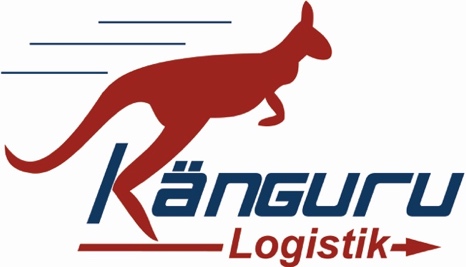 Desk max. 1,6 m10Desk over 1,6 m14Corner desks / L-shape desks16Typewriter desk4PC desk with porch8Table max 1 m, without drawers & shelves3,5Table over 1 m, without drawers & shelves4,5Drafting table / height or tilt adjustable12Under desk file cabinets & storage3Filing cabinet4Office chair3Chair - non-stackable3Chair - stackable1,5Couch, per seat4Armchair6,5Armless chair4Filing cabinet, 2 doors, not dismountable8Attachment / Accessory for filing cabinet3m cupboards, whole shelves8Rolling filing cabinet8m cupboards, dismountable for transport4Plan & drawing cabinet max. 0,8 m5Plan & drawing cabinet over 0,8 m8Suspension filing cabinet6Sideboard12Glass cabinet10High desk5SubtotalMonitor (flat screen)2PC2Printer max. 40 x 40 x 40 cm2Plotter or Printer over 40 x 40 x 40 cm9Copier small8Copier big12Picture max. 1,0 m2,5Flip chart, board oder mirror1Table or floor lamp2Ceiling lamp2Plant max. 1,2 m height5Plant over 1,2 m height12Safe (Fill in dimensions in the bow below)/Upright piano20Grand piano (Fill in dimensions in the box below)/bookshelf (e.g. Billy)8Divider wall, per m3Server cabinet20USM Haller System, per m width10Books/filing boxes, per 50 cm0,8Big moving box1Wardrobe packing box6TV (flat screen) max. 0,8 m width5TV (flat screen) over 0,8 m width8Filing cabinet, per m width (dismountable)8Picture max. 2 x 2 m7,5Ikea Expedit shelving unit max. 4 x 4 shelves12Ikea Expedit shelving unit max. 5 x 5 shelves4Basic moving box1Bin2Magnet board2Pinboard2Wardrobe3Coat stand2Fan3Linear meters (of shelf space) for files1,5Dish washer5Microwave3Coffee machine3Dresser7Standing desk5Subtotal Visitor chair2Cupoard 5 folder heights (5 x 36 cm)10Sideboard 2 folder heights ( 2 x 36cm) 6Sideboard 3 folder heights (3 x 36 cm)8Whiteboard2Total 